Қазақстан Республикасы Ауыл шаруашылығы министрінің кейбір бұйрықтарына өзгерістер енгізу туралыҚазақстан Республикасы Ауыл шаруашылығы министрінің 2021 жылғы 17 наурыздағы № 82 бұйрығы. Қазақстан Республикасының Әділет министрлігінде 2021 жылғы 19 наурызда № 22359 болып тіркелді      БҰЙЫРАМЫН:      1. Қазақстан Республикасы Ауыл шаруашылығы министрінің кейбір бұйрықтарына мынадай өзгерістер енгізілсін:       1) "Фитосанитариялық нормативтерді, фитосанитариялық есепке алу нысандарын, сондай-ақ оларды ұсыну қағидаларын бекіту туралы" Қазақстан Республикасы Ауыл шаруашылығы министрінің 2015 жылғы 29 маусымдағы № 15-02/584 бұйрығында (Нормативтік құқықтық актілерді мемлекеттік тіркеу тізілімінде № 11913 болып тіркелген, 2015 жылғы 23 қыркүйекте "Әділет" ақпараттық-құқықтық жүйесінде жарияланған):       көрсетілген бұйрықпен бекітілген фитосанитариялық нормативтерде:      18 және 19-тараулар мынадай редакцияда жазылсын:      "       көрсетілген бұйрықпен бекітілген фитосанитариялық есепке алу нысандары осы бұйрыққа 1-қосымшаға сәйкес жаңа редакцияда жазылсын;       көрсетілген бұйрықпен бекітілген Фитосанитариялық есепке алу нысандарын ұсыну қағидаларында:        2-тармақтың бірінші абзацы мынадай редакцияда жазылсын:      "Әкімшілік деректерді жинауға арналған фитосанитариялық есепке алу нысандары ұсынылады:";       6-тармақ мынадай редакцияда жазылсын:      "6. Әкімшілік деректерді жинауға арналған фитосанитариялық есепке алу нысандарын фитосанитариялық есепке алу субъектілері аудандық инспекцияларға есептердің мынадай түрлері бойынша және мерзімдерде ұсынады:      1) лицензия негізінде пестицидтерді, биоагенттерді өндіруді (формуляциялауды), сатып алуды және өткізуді, биоагенттерді өсіруді және өткізуді жүзеге асыратын фитосанитариялық есепке алу субъектілерінің пестицидтерді, биоагенттерді өндіру және (немесе) өткізу туралы есебін жылына екі рет, есепті кезеңнен кейінгі 10 шілдеге дейін және 10 қаңтарға дейін;      2) пестицидтердің, биоагенттердің қозғалысы туралы есеп, жылына екі рет, есепті кезеңнен кейінгі 10 шілдеге дейін және 10 қаңтарға дейін;      3) пестицидтерді, биоагенттерді сақтау туралы есеп жыл сайын, 10 қаңтарға дейін;      4) бүрку және дәрілеу техникасы мен жабдықтары (ауыл шаруашылығы авиациясы, аэрозоль генераторлары, атомайзерлік, штангалық, желдеткіш бүріккіштері, бүрку және дәрілеу техникасының өзге де түрлері) бар фитосанитариялық есепке алу субъектілерінің бүрку және дәрілеу техникасының болуы туралы есеп, жыл сайын, 10 қаңтарға дейін;      5) өз өсімдік шаруашылығы өнімін өндіру үшін пестицидтерді, биоагенттерді қолдануды жүзеге асыратын фитосанитариялық есепке алу субъектілерінің химиялық өңдеулер жүргізуі туралы есепті ай сайын, наурыздан қыркүйекке дейін, есепті айдан кейінгі әрбір айдың 10-күніне дейін ұсынады;      6) өңдеу бойынша қызметтер көрсететін фитосанитариялық есепке алу субъектілерінің химиялық өңдеу бойынша қызметтер көрсетуі туралы есеп ай сайын, наурыздан қыркүйекке дейін, есепті айдан кейінгі әрбір айдың 10-күніне дейін;      7) тыйым салынған және жарамсыз пестицидтерді және олардың ыдыстарын, сондай-ақ пайдаланылған пестицидтердің ыдыстарын залалсыздандыруды жүзеге асыратын фитосанитариялық есепке алу субъектілерінің тыйым салынған және жарамсыз пестицидтерді және олардың ыдыстарын, сондай-ақ пайдаланылған пестицидтердің ыдыстарын зиянсыздандыру жөніндегі есеп жыл сайын, 10 қаңтарға дейін;      8) пестицидтерді, биоагенттерді сақтауды жүзеге асыратын фитосанитариялық есепке алу субъектілерінің қойма үй-жайларының болуы туралы есеп, жыл сайын, 10 қаңтарға дейін.";       8-тармақ мынадай редакцияда жазылсын:      "8. Әкімшілік деректерді жинауға арналған фитосанитариялық есепке алу нысандарын аудандық инспекцияның мемлекеттік инспекторы облыстық инспекцияларға есептердің мынадай түрлері бойынша және мерзімдерде ұсынады:      1) пестицидтерді, биоагенттерді өндіру және (немесе) өткізу туралы есепті жылына екі рет, есепті кезеңнен кейінгі 15 шілдеге дейін және 15 қаңтарға дейін;      2) пестицидтердің, биоагенттердің қозғалысы туралы есеп жылына екі рет, есепті кезеңнен кейінгі 15 шілдеге дейін және 15 қаңтарға дейін;      3) пестицидтерді, биоагенттерді сақтау туралы есеп жыл сайын, 15 қаңтарға дейін;      4) жыл сайын, 15 қаңтарға дейін бүрку және дәрілеу техникасының болуы туралы есеп;      5) химиялық өңдеулерді жүргізу туралы есеп, ай сайын, наурыздан қыркүйекке дейін, есепті айдан кейінгі әр айдың 15-күніне дейін;      6) химиялық өңдеу бойынша қызметтер көрсету туралы есеп, ай сайын, наурыздан қыркүйекке дейін, есепті айдан кейінгі әр айдың 15-күніне дейін;      7) тыйым салынған және жарамсыз пестицидтерді және олардың ыдыстарын, сондай-ақ пайдаланылған пестицидтердің ыдыстарын залалсыздандыру жөніндегі есеп жыл сайын, 15 қаңтарға дейін;      8) қойма үй-жайларының болуы туралы есеп жыл сайын, 15 қаңтарға дейін.";       10-тармақ мынадай редакцияда жазылсын:      "10. Әкімшілік деректерді жинауға арналған фитосанитариялық есепке алу нысандарын облыстық инспекцияның мемлекеттік инспекторы Комитетке есептердің мынадай түрлері бойынша және мерзімдерде ұсынады:      1) пестицидтерді, биоагенттерді өндіру және (немесе) өткізу туралы есеп жартыжылдық, жылына екі рет, есепті кезеңнен кейінгі 20 шілдеге дейін және 20 қаңтарға дейін;      2) пестицидтердің, биоагенттердің қозғалысы туралы есеп, жартыжылдық, жылына екі рет, есепті кезеңнен кейінгі 20 шілдеге дейін және 20 қаңтарға дейін;      3) пестицидтерді, биоагенттерді сақтау туралы есеп жыл сайын, 20 қаңтарға дейін;      4) жыл сайын, 20 қаңтарға дейін бүрку және дәрілеу техникасының болуы туралы есеп;      5) химиялық өңдеулерді жүргізу туралы есеп, ай сайын, наурыздан қыркүйекке дейін, есепті айдан кейінгі әр айдың 20-күніне дейін;      6) химиялық өңдеу бойынша қызметтер көрсету туралы есеп, ай сайын, наурыздан қыркүйекке дейін, есепті айдан кейінгі әр айдың 20-күніне дейін;      7) тыйым салынған және жарамсыз пестицидтерді және олардың ыдыстарын, сондай-ақ пайдаланылған пестицидтердің ыдыстарын залалсыздандыру жөніндегі есеп жыл сайын, 20 қаңтарға дейін;      8) қойма үй-жайларының болуы туралы есеп жыл сайын, 20 қаңтарға дейін.";       2) "Пестицидтердің түрлері бойынша қор нормативін және оны пайдалану қағидаларын бекіту туралы" Қазақстан Республикасы Ауыл шаруашылығы министрінің 2015 жылғы 23 қыркүйектегі № 15-05/844 бұйрығында (Нормативтік құқықтық актілерді мемлекеттік тіркеу тізілімінде № 12332 болып тіркелген, 2015 жылғы 14 желтоқсанда "Әділет" ақпараттық-құқықтық жүйесінде жарияланған):       көрсетілген бұйрыққа 1-қосымша осы бұйрыққа 2-қосымшаға сәйкес жаңа редакцияда жазылсын.      2. Қазақстан Республикасы Ауыл шаруашылығы министрлігінің Ветеринариялық, фитосанитариялық және тамақ қауіпсіздігі департаменті заңнамада белгіленген тәртіппен:      1) осы бұйрықтың Қазақстан Республикасы Әділет министрлігінде мемлекеттік тіркелуін;      2) осы бұйрық ресми жарияланғаннан кейін оның Қазақстан Республикасы Ауыл шаруашылығы министрлігінің интернет-ресурсында орналастырылуын қамтамасыз етсін.      3. Осы бұйрықтың орындалуын бақылау жетекшілік ететін Қазақстан Республикасының Ауыл шаруашылығы вице-министріне жүктелсін.      4. Осы бұйрық алғашқы ресми жарияланған күнінен кейін күнтізбелік он күн өткен соң қолданысқа енгізіледі.       "КЕЛІСІЛДІ"      Қазақстан Республикасы      Қаржы министрлігі       "КЕЛІСІЛДІ"       Қазақстан Республикасы       Ұлттық статистика бюросы      Стратегиялық жоспарлау және реформалар агенттігі       "КЕЛІСІЛДІ"      Қазақстан Республикасы      Ұлттық экономика министрлігі Фитосанитариялық есепке алу нысандары      Әкімшілік деректерді жинауға арналған фитосанитариялық есепке алу нысандары:      Қазақстан Республикасы Ауыл шаруашылығы министрлігі Агроөнеркәсіптік кешендегі мемлекеттік инспекция комитетінің аудандық аумақтық инспекциясына;      Қазақстан Республикасы Ауыл шаруашылығы министрлігі Агроөнеркәсіптік кешендегі мемлекеттік инспекция комитетінің облыстық аумақтық инспекциясына;      Қазақстан Республикасы Ауыл шаруашылығы министрлігінің Агроөнеркәсіптік кешендегі мемлекеттік инспекция комитетіне ұсынылады.      Әкімшілік деректерді жинауға арналған фитосанитариялық есепке алу нысандары ресми интернет-ресурста орналастырылған: www.gov.kz.      Әкімшілік деректер нысаны интернет-ресурста орналастырылған: www.gov.kz. Пестицидтерді, биоагенттерді өндіру және (немесе) өткізу туралы есеп      Нысан индексі: ФУ – 1      Кезеңділігі: жартыжылдық      Есепті кезең: 202__ жылғы ______ (жартыжылдық)      Ақпаратты ұсынатын тұлғалар тобы: қызметі мемлекеттік фитосанитариялық бақылау объектілерімен байланысты жеке тұлғалар мен заңды тұлғалар, өсімдіктерді қорғау саласындағы қызметті жүзеге асыратын мемлекеттік ұйымдар, өсімдіктерді қорғау жөніндегі мемлекеттік инспекторлар.      Әкімшілік деректер нысанын ұсыну мерзімі:      Қазақстан Республикасы Ауыл шаруашылығы министрлігі Агроөнеркәсіптік кешендегі мемлекеттік инспекция комитетінің аудандық аумақтық инспекциясына, жылына екі рет, есепті кезеңнен кейінгі 10 шілдеге дейін және 10 қаңтарға дейін;      Қазақстан Республикасы Ауыл шаруашылығы министрлігі Агроөнеркәсіптік кешендегі мемлекеттік инспекция комитетінің облыстық аумақтық инспекциясына, жылына екі рет, есепті кезеңнен кейінгі 15 шілдеге дейін және 15 қаңтарға дейін;      Қазақстан Республикасы Ауыл шаруашылығы министрлігінің Агроөнеркәсіптік кешендегі мемлекеттік инспекция комитетіне, жылына екі рет, есепті кезеңнен кейінгі 20 шілдеге дейін және 20 қаңтарға дейін.       Жеке сәйкестендіру нөмірі 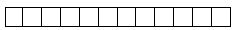        Атауы ______________________        Мекенжайы ______________________________        Электрондық пошта мекенжайы __________________________________        Телефон ________________        Орындаушы ____________ ______________________________________        (қолы)       (аты, әкесінің аты (бар болса), тегі)        Басшы немесе оның міндетін атқарушы адам        ____________       ______________________________________        (қолы)             (аты, әкесінің аты (бар болса), тегі)       Күні 20__жылғы "___" _________ "Пестицидтерді, биоагенттерді өндіру және (немесе) өткізу туралы есеп" әкімшілік деректерді жинауға арналған нысанды толтыру бойынша түсіндірме (индексі – ФУ – 1, кезеңділігі жартыжылдық) 1-тарау. Жалпы ережелер      1. Осы түсіндірме (бұдан әрі – Түсіндірме) "Пестицидтерді, биоагенттерді өндіру және (немесе) өткізу туралы есеп" әкімшілік деректерді жинауға арналған нысанын (бұдан әрі – Нысан) толтыру бойынша бірыңғай талаптарды айқындайды.       2. Нысан "Өсімдіктерді қорғау туралы" 2002 жылғы 3 шілдедегі Қазақстан Республикасы Заңының 6-бабы 15) тармақшасына сәйкес әзірленді.       3. Нысан:       Қазақстан Республикасы Ауыл шаруашылығы министрлігі Агроөнеркәсіптік кешендегі мемлекеттік инспекция комитетінің аудандық аумақтық инспекциясына, ұсыну мерзімі жылына екі рет, есепті кезеңнен кейінгі 10 шілдеге дейін және 10 қаңтарға дейін;       Қазақстан Республикасы Ауыл шаруашылығы министрлігі Агроөнеркәсіптік кешендегі мемлекеттік инспекция комитетінің облыстық аумақтық инспекциясына, ұсыну мерзімі жылына екі рет, есепті кезеңнен кейінгі 15 шілдеге дейін және 15 қаңтарға дейін;       Қазақстан Республикасы Ауыл шаруашылығы министрлігінің Агроөнеркәсіптік кешендегі мемлекеттік инспекция комитетіне, ұсыну мерзімі жылына екі рет, есепті кезеңнен кейінгі 20 шілдеге дейін және 20 қаңтарға дейін ұсынылады.      4. Нысанға бірінші басшы, ол болмаған жағдайда – оның міндетін атқарушы адам қол қояды. 2-тарау. Нысанды толтыру бойынша түсіндірме      5. Нысан қазақ немесе орыс тілдерінде толтырылады.      6. Нысан жарты жыл ішінде жүзеге асырылған пестицидтерді, биоагенттерді өндіру және (немесе) өткізу туралы ақпаратты қамтиды.      7. Егер тиісті көрсеткішке түсініктемеде өзгеше айтылмаса, барлық көрсеткіштер толтыру үшін міндетті болып табылады.      8. Нысанның 1-бағанында реттік нөмірі көрсетіледі.      9. Нысанның 2-бағанында пестицидтің, биоагенттердің атауы көрсетіледі;      10. Нысанның 3-бағанында өлшем бірлігі (литр, килограмм, дана) көрсетіледі.      11. Нысанның 4-бағанында есепті кезеңнің басындағы пестицидтердің биоагенттердің қалдығының мөлшері көрсетіледі.      12. Нысанның 5-бағанында есепті кезеңде өндірілген пестицидтің, биоагенттердің литрінің саны көрсетіледі.      13. Нысанның 6-бағанында есепті кезеңде, оның ішінде импорт бойынша және ел ішінде сатып алынған пестицидтердің, биоагенттердің жалпы саны көрсетіледі (нысанның 6-бағанының мәні 7 және 9-бағандар мәндерінің қосындысына тең).      14. Нысанның 8 және 10-бағандарда сатып алынған субъектінің атауы көрсетіледі.      15. Нысанның 11 және 12-бағанында есепті кезеңде өткізілген пестицидтердің саны көрсетіледі.      16. Нысанның 13-бағанында пестицидтер, биоагенттер өткізілген субъектінің атауы көрсетіледі.      17. Нысанның 14-бағанында есепті кезеңнің соңындағы пестицидтердің, биоагенттердің қалдығының саны көрсетіледі.      Әкімшілік деректер нысаны интернет-ресурста орналастырылған: www.gov.kz. Пестицидтердің, биоагенттердің қозғалысы туралы есеп      Нысан индексі: ФУ-2      Кезеңділігі: жартыжылдық      Есепті кезең: 202__ жылғы ______ (жартыжылдық)      Ақпаратты ұсынатын тұлғалар тобы: қызметі мемлекеттік фитосанитариялық бақылау объектілерімен байланысты жеке тұлғалар мен заңды тұлғалар, өсімдіктерді қорғау саласындағы қызметті жүзеге асыратын мемлекеттік ұйымдар, өсімдіктерді қорғау жөніндегі мемлекеттік инспекторлар.      Әкімшілік деректер нысанын ұсыну мерзімі:      Қазақстан Республикасы Ауыл шаруашылығы министрлігі Агроөнеркәсіптік кешендегі мемлекеттік инспекция комитетінің аудандық аумақтық инспекциясына, жылына екі рет, нақты қозғалған орны бойынша 10 шілдеге дейін және 10 қаңтарға дейін;      Қазақстан Республикасы Ауыл шаруашылығы министрлігі Агроөнеркәсіптік кешендегі мемлекеттік инспекция комитетінің облыстық аумақтық инспекциясына, жылына екі рет, нақты қозғалған орны бойынша 15 шілдеге дейін және 15 қаңтарға дейін;      Қазақстан Республикасы Ауыл шаруашылығы министрлігінің Агроөнеркәсіптік кешендегі мемлекеттік инспекция комитетіне, жылына екі рет, 20 шілдеге дейін және 20 қаңтарға дейін.       Жеке сәйкестендіру нөмірі        Атауы ______________________        Мекенжайы ______________________________        Электрондық пошта мекенжайы __________________________________        Телефон ________________        Орындаушы ____________ ______________________________________        (қолы)             (аты, әкесінің аты (бар болса), тегі)        Басшы немесе оның міндетін атқарушы адам        ____________       ______________________________________        (қолы)             (аты, әкесінің аты (бар болса), тегі)       Күні 20__жылғы "___" _________ "Пестицидтердің, биоагенттердің қозғалысы туралы есеп" әкімшілік деректерді жинауға арналған нысанды толтыру бойынша түсіндірме (индексі – ФУ – 2, кезеңділігі жартыжылдық) 1-тарау. Жалпы ережелер      1. Осы түсіндірме (бұдан әрі – Түсіндірме) "Пестицидтердің, биоагенттердің қозғалысы туралы есеп" әкімшілік деректерді жинауға арналған нысанын (бұдан әрі – Нысан) толтыру бойынша бірыңғай талаптарды айқындайды.       2. Нысан "Өсімдіктерді қорғау туралы" 2002 жылғы 3 шілдедегі Қазақстан Республикасы Заңының 6-бабы 15) тармақшасына сәйкес әзірленді.       3. Нысан:       Қазақстан Республикасы Ауыл шаруашылығы министрлігі Агроөнеркәсіптік кешендегі мемлекеттік инспекция комитетінің аудандық аумақтық инспекциясына, ұсыну мерзімі жылына екі рет, нақты қозғалған орны бойынша 10 шілдеге дейін және 10 қаңтарға дейін;      Қазақстан Республикасы Ауыл шаруашылығы министрлігі Агроөнеркәсіптік кешендегі мемлекеттік инспекция комитетінің облыстық аумақтық инспекциясына, ұсыну мерзімі жылына екі рет, нақты қозғалған орны бойынша 15 шілдеге дейін және 15 қаңтарға дейін;      Қазақстан Республикасы Ауыл шаруашылығы министрлігінің Агроөнеркәсіптік кешендегі мемлекеттік инспекция комитетіне, ұсыну мерзімі жылына екі рет, 20 шілдеге дейін және 20 қаңтарға дейін ұсынылады.      4. Нысанға бірінші басшы, ол болмаған жағдайда – оның міндетін атқарушы адам қол қояды. 2-тарау. Нысанды толтыру бойынша түсіндірме      5. Нысан қазақ немесе орыс тілдерінде толтырылады.      6. Нысан жарты жыл ішінде жүзеге асырылған пестицидтердің, биоагенттердің қозғалысы туралы ақпаратты қамтиды.      7. Егер тиісті көрсеткішке түсініктемеде өзгеше айтылмаса, барлық көрсеткіштер толтыру үшін міндетті болып табылады.      8. Нысанның 1-бағанында реттік нөмірі көрсетіледі.      9. Нысанның 2-бағанында пестицидтің, биоагенттердің пайдалану объектілеріне (инсектицидтерге, фунгицидтерге, гербицидтерге, тұқым дәрілегіштерге, биопрепараттарға, родентицидтерге және басқаларға) биоагенттерге сәйкес өндірістік классификациясына сәйкес көрсетіледі.       10. Нысанның 3-бағанында әсер етуші затын көрсете отырып пестицидтің, биоагенттердің атауы көрсетілерді.       11. Нысанның 4-бағанында есепті кезеңнің басындағы пестицидтің, биоагенттердің болуы көрсетіледі.      12. Нысанның 5-бағанында есепті кезеңде сатып алынған пестицидтің, биоагенттердің саны көрсетіледі.      13. Нысанның 6-бағанында есепті кезеңде жұмсалған пестицидтердің, биоагенттердің жалпы саны көрсетіледі.      14. Нысанның 7-бағанында есепті кезеңде өткізілген, не өзге облыстарға берілген пестицидтердің, биоагенттердің саны көрсетіледі.      15. Нысанның 8-бағанында есепті кезеңнің соңындағы пестицидтердің, биоагенттердің қалдығы көрсетіледі.      Әкімшілік деректер нысаны интернет-ресурста орналастырылған: www.gov.kz. Пестицидтерді, биоагенттердің сақтау туралы есеп      Нысан индексі: ФУ-3      Кезеңділігі: жылдық      Есепті кезең: 202 __ жыл (жыл)      Ақпаратты ұсынатын тұлғалар тобы: қызметі мемлекеттік фитосанитариялық бақылау объектілерімен байланысты жеке тұлғалар мен заңды тұлғалар, өсімдіктерді қорғау саласындағы қызметті жүзеге асыратын мемлекеттік ұйымдар, өсімдіктерді қорғау жөніндегі мемлекеттік инспекторлар.      Әкімшілік деректер нысанын ұсыну мерзімі:      Қазақстан Республикасы Ауыл шаруашылығы министрлігі Агроөнеркәсіптік кешендегі мемлекеттік инспекция комитетінің аудандық аумақтық инспекциясына, жыл сайын, нақты сақтау орны бойынша 10 қаңтарға дейін;      Қазақстан Республикасы Ауыл шаруашылығы министрлігі Агроөнеркәсіптік кешендегі мемлекеттік инспекция комитетінің облыстық аумақтық инспекциясына, нақты сақтау орны бойынша 15 қаңтарға дейін;      Қазақстан Республикасы Ауыл шаруашылығы министрлігінің Агроөнеркәсіптік кешендегі мемлекеттік инспекция комитетіне жыл сайын, 20 қаңтарға дейін.       Жеке сәйкестендіру нөмірі        Атауы ______________________        Мекенжайы ______________________________        Электрондық пошта мекенжайы __________________________________        Телефон ________________        Орындаушы ____________ ______________________________________        (қолы)       (аты, әкесінің аты (бар болса), тегі)        Басшы немесе оның міндетін атқарушы адам        ____________       ______________________________________        (қолы)             (аты, әкесінің аты (бар болса), тегі)       Күні 20__жылғы "___" _________ "Пестицидтерді, биоагенттерді сақтау туралы есеп" әкімшілік деректерді жинауға арналған нысанды толтыру бойынша түсіндірме (индексі – ФУ – 3, кезеңділігі жылдық) 1-тарау. Жалпы ережелер      1. Осы түсіндірме (бұдан әрі – Түсіндірме) "Пестицидтерді, биоагенттерді сақтау туралы есеп" әкімшілік деректерді жинауға арналған нысанын (бұдан әрі – Нысан) толтыру бойынша бірыңғай талаптарды айқындайды.       2. Нысан "Өсімдіктерді қорғау туралы" 2002 жылғы 3 шілдедегі Қазақстан Республикасы Заңының 6-бабы 15) тармақшасына сәйкес әзірленді.       3. Нысан:       Қазақстан Республикасы Ауыл шаруашылығы министрлігі Агроөнеркәсіптік кешендегі мемлекеттік инспекция комитетінің аудандық аумақтық инспекциясына, ұсыну мерзімі жыл сайын, 10 қаңтарға дейін;      Қазақстан Республикасы Ауыл шаруашылығы министрлігі Агроөнеркәсіптік кешендегі мемлекеттік инспекция комитетінің облыстық аумақтық инспекциясына, ұсыну мерзімі жыл сайын, 15 қаңтарға дейін;      Қазақстан Республикасы Ауыл шаруашылығы министрлігінің Агроөнеркәсіптік кешендегі мемлекеттік инспекция комитетіне, ұсыну мерзімі жыл сайын, 20 қаңтарға дейін ұсынылады.      4. Нысанға бірінші басшы, ол болмаған жағдайда – оның міндетін атқарушы адам қол қояды. 2-тарау. Нысанды толтыру бойынша түсіндірме      5. Нысан қазақ немесе орыс тілдерінде толтырылады.      6. Нысан жарты жыл ішінде жүзеге асырылған пестицидтерді, биоагенттерді сақтау туралы ақпаратты қамтиды.      7. Егер тиісті көрсеткішке түсініктемеде өзгеше айтылмаса, барлық көрсеткіштер толтыру үшін міндетті болып табылады.      8. Нысанның 1-бағанында реттік нөмірі көрсетіледі.      9. Нысанның 2-бағанында пестицидтің, биоагенттің атауы көрсетіледі.      10. Нысанның 3-бағанында пестицидтің, биоагенттің есепті кезеңнің басындағы болуы көрсетіледі.      11. Нысанның 4-бағанында есепті кезеңде сатып алынған пестицидтің, биоагенттің литрінің саны көрсетіледі.      12. Нысанның 5-бағанында есепті кезеңде жұмсалған пестицидтердің, биоагенттердің жалпы саны көрсетіледі.       13. Нысанның 6-бағанында есепті кезеңінің соңындағы пестицидтердің, биоагенттердің қалдық саны көрсетіледі.       Әкімшілік деректер нысаны интернет-ресурста орналастырылған: www.gov.kz. Бүріккіш және дәрілегіш техниканың болуы туралы есеп      Нысан индексі: ФУ-4      Кезеңділігі: жылдық      Есепті кезең: 202 __ жыл (жыл)      Ақпаратты ұсынатын тұлғалар тобы: қызметі мемлекеттік фитосанитариялық бақылау объектілерімен байланысты жеке тұлғалар мен заңды тұлғалар, өсімдіктерді қорғау саласындағы қызметті жүзеге асыратын мемлекеттік ұйымдар, өсімдіктерді қорғау жөніндегі мемлекеттік инспекторлар.      Әкімшілік деректер нысанын ұсыну мерзімі:      Қазақстан Республикасы Ауыл шаруашылығы министрлігі Агроөнеркәсіптік кешендегі мемлекеттік инспекция комитетінің аудандық аумақтық инспекциясына, жыл сайын, 10 қаңтарға дейін;      Қазақстан Республикасы Ауыл шаруашылығы министрлігі Агроөнеркәсіптік кешендегі мемлекеттік инспекция комитетінің облыстық аумақтық инспекциясына, жыл сайын, 15 қаңтарға дейін;      Қазақстан Республикасы Ауыл шаруашылығы министрлігінің Агроөнеркәсіптік кешендегі мемлекеттік инспекция комитетіне, жыл сайын, 20 қаңтарға дейін.       Жеке сәйкестендіру нөмірі        Атауы ______________________        Мекенжайы ______________________________        Электрондық пошта мекенжайы __________________________________        Телефон ________________        Орындаушы ____________ ______________________________________        (қолы)       (аты, әкесінің аты (бар болса), тегі)        Басшы немесе оның міндетін атқарушы адам        ____________       ______________________________________        (қолы)             (аты, әкесінің аты (бар болса), тегі)       Күні 20__жылғы "___" _________ "Бүріккіш және дәрілегіш техниканың болуы туралы есеп" әкімшілік деректерді жинауға арналған нысанды толтыру бойынша түсіндірме (индексі – ФУ – 4, кезеңділігі жылдық) 1-тарау. Жалпы ережелер      1. Осы түсіндірме (бұдан әрі – Түсіндірме) "Бүріккіш және дәрілегіш техниканың болуы туралы есеп" әкімшілік деректерді жинауға арналған нысанын (бұдан әрі – Нысан) толтыру бойынша бірыңғай талаптарды айқындайды.       2. Нысан "Өсімдіктерді қорғау туралы" 2002 жылғы 3 шілдедегі Қазақстан Республикасы Заңының 6-бабы 15) тармақшасына сәйкес әзірленді.       3. Нысан:       Қазақстан Республикасы Ауыл шаруашылығы министрлігі Агроөнеркәсіптік кешендегі мемлекеттік инспекция комитетінің аудандық аумақтық инспекциясына, ұсыну мерзімі жыл сайын, 10 қаңтарға дейін;      Қазақстан Республикасы Ауыл шаруашылығы министрлігі Агроөнеркәсіптік кешендегі мемлекеттік инспекция комитетінің облыстық аумақтық инспекциясына, , ұсыну мерзімі жыл сайын, 15 қаңтарға дейін;      Қазақстан Республикасы Ауыл шаруашылығы министрлігінің Агроөнеркәсіптік кешендегі мемлекеттік инспекция комитетіне, ұсыну мерзімі жыл сайын, 20 қаңтарға дейін ұсынылады.      4. Нысанға бірінші басшы, ол болмаған жағдайда – оның міндетін атқарушы адам қол қояды. 2-тарау. Нысанды толтыру бойынша түсіндірме      5. Нысан қазақ немесе орыс тілдерінде толтырылады.      6. Нысан жарты жыл ішінде жүзеге асырылған пестицидтерді, биоагенттерді сақтау туралы ақпаратты қамтиды.      7. Егер тиісті көрсеткішке түсініктемеде өзгеше айтылмаса, барлық көрсеткіштер толтыру үшін міндетті болып табылады.      8. Нысанның 1-бағанында реттік нөмірі көрсетіледі.      9. Нысанның 2-бағанында бүріккіш және дәрілегіш техниканың атауы мен маркасы көрсетіледі.      10. Нысанның 3-бағанында есепті кезеңнің басындағы техниканың болуы көрсетіледі.      11. Нысанның 4-бағанында есепті кезеңнің басындағы (нысанның 3-бағанынан) техниканың санынан ақаусыз техниканың саны көрсетіледі.      12. Нысанның 5-бағанында есепті кезеңде келіп түскен техниканың саны көрсетіледі.      13. Нысанның 6-бағанында есепті кезеңде есептен шығарылған техниканың саны көрсетіледі.      14. Нысанның 7-бағанында есепті кезеңнің соңындағы техниканың саны көрсетіледі.      Әкімшілік деректер нысаны интернет-ресурста орналастырылған: www.gov.kz. Химиялық өңдеулер жүргізу туралы есеп      Нысан индексі: ФУ-5      Кезеңділігі: айлық      Есепті кезең: 202 __ жылғы ______ (ай)      Ақпаратты ұсынатын тұлғалар тобы: қызметі мемлекеттік фитосанитариялық бақылау объектілерімен байланысты жеке тұлғалар мен заңды тұлғалар, өсімдіктерді қорғау саласындағы қызметті жүзеге асыратын мемлекеттік ұйымдар, өсімдіктерді қорғау жөніндегі мемлекеттік инспекторлар.      Әкімшілік деректер нысанын ұсыну мерзімі:      Қазақстан Республикасы Ауыл шаруашылығы министрлігі Агроөнеркәсіптік кешендегі мемлекеттік инспекция комитетінің аудандық аумақтық инспекциясына, ай сайын, наурыздан қыркүйекке дейін, есеп беруден кейінгі әр айдың 10-ына дейін;      Қазақстан Республикасы Ауыл шаруашылығы министрлігі Агроөнеркәсіптік кешендегі мемлекеттік инспекция комитетінің облыстық аумақтық инспекциясына, ай сайын, наурыздан қыркүйекке дейін, есеп беруден кейінгі әр айдың 15-іне дейін;      Қазақстан Республикасы Ауыл шаруашылығы министрлігінің Агроөнеркәсіптік кешендегі мемлекеттік инспекция комитетіне, ай сайын, наурыздан қыркүйекке дейін, есеп беруден кейінгі әр айдың 20-ына дейін.       Жеке сәйкестендіру нөмірі        Атауы ______________________        Мекенжайы ______________________________        Электрондық пошта мекенжайы __________________________________        Телефон ________________        Орындаушы ____________ ______________________________________        (қолы)       (аты, әкесінің аты (бар болса), тегі)        Басшы немесе оның міндетін атқарушы адам        ____________       ______________________________________        (қолы)             (аты, әкесінің аты (бар болса), тегі)       Күні 20__жылғы "___" _________ "Химиялық өңдеулер жүргізу туралы есеп" әкімшілік деректерді жинауға арналған нысанды толтыру бойынша түсіндірме (индексі – ФУ – 5, кезеңділігі айлық) 1-тарау. Жалпы ережелер      1. Осы түсіндірме (бұдан әрі – Түсіндірме) "Химиялық өңдеулер жүргізу туралы есеп" әкімшілік деректерді жинауға арналған нысанын (бұдан әрі – Нысан) толтыру бойынша бірыңғай талаптарды айқындайды.       2. Нысан "Өсімдіктерді қорғау туралы" 2002 жылғы 3 шілдедегі Қазақстан Республикасы Заңының 6-бабы 15) тармақшасына сәйкес әзірленді.       3. Нысан:       Қазақстан Республикасы Ауыл шаруашылығы министрлігі Агроөнеркәсіптік кешендегі мемлекеттік инспекция комитетінің аудандық аумақтық инспекциясына, ұсыну мерзімі ай сайын, наурыздан қыркүйекке дейін, әр айдың 10-ына дейін;      Қазақстан Республикасы Ауыл шаруашылығы министрлігі Агроөнеркәсіптік кешендегі мемлекеттік инспекция комитетінің облыстық аумақтық инспекциясына, ұсыну мерзімі ай сайын, наурыздан қыркүйекке дейін, есеп беруден кейінгі әр айдың 15-іне дейін;      Қазақстан Республикасы Ауыл шаруашылығы министрлігінің Агроөнеркәсіптік кешендегі мемлекеттік инспекция комитетіне, ұсыну мерзімі ай сайын, наурыздан қыркүйекке дейін, есеп беруден кейінгі әр айдың 20-ына дейін ұсынылады.      4. Нысанға бірінші басшы, ол болмаған жағдайда – оның міндетін атқарушы адам қол қояды. 2-тарау. Нысанды толтыру бойынша түсіндірме      5. Нысан қазақ немесе орыс тілдерінде толтырылады.      6. Нысан ай сайын жүзеге асырылған химиялық өңдеулер жүргізу туралы ақпаратты қамтиды.      7. Егер тиісті көрсеткішке түсініктемеде өзгеше айтылмаса, барлық көрсеткіштер толтыру үшін міндетті болып табылады.      8. Нысанның 1-бағанында реттік нөмірі көрсетіледі.      9. Нысанның 2-бағанында оған қарсы пестицидтермен, биоагенттермен өңдеу жүргізілген зиянды организмнің атауы көрсетіледі.      10. Нысанның 3-бағанында химиялық өңдеулер жүргізілген ауыл шаруашылығы дақылының, алқаптың атауы көрсетіледі.      11. Нысанның 4-бағанында зиянды / карантиндік объектінің экономикалық шегінен асатын өте қауіпті зиянкестер мен (немесе) зиянкестердің таралу аймағы көрсетіледі.      12. Нысанның 5-бағанында кадастрлық нөмірі көрсетіледі.      13. Нысанның 6-бағанында аса қауіпті зиянкестер мен (немесе) зиянды организмге қарсы өңдеу алаңы көрсетіледі.      14. Нысанның 7-бағанында орындаушылардың атауы көрсетіледі.      15. Нысанның 8-бағанында химиялық өңдеулерді жүргізген техниканың түрі көрсетіледі.      16. Нысанның 9-бағанында химиялық өңдеулерді жүргізген техниканың маркасы көрсетіледі.      17. Нысанның 10-бағанында химиялық өңдеулерді жүргізген техника саны көрсетіледі.      18. Нысанның 11-бағанында химиялық өңдеулер жүргізілген пестицидтердің атауы көрсетіледі.      19. Нысанның 12-бағанында химиялық өңдеулер жүргізу кезінде жұмсалған пестицидтердің саны көрсетіледі.      Әкімшілік деректер нысаны интернет-ресурста орналастырылған: www.gov.kz. Химиялық өңдеу жөніндегі қызметтер көрсету туралы есеп      Нысан индексі: ФУ-6      Кезеңділігі: айлық      Есепті кезең: 202 __ жылғы ______ (ай)      Ақпаратты ұсынатын тұлғалар тобы: қызметі мемлекеттік фитосанитариялық бақылау объектілерімен байланысты жеке тұлғалар мен заңды тұлғалар, өсімдіктерді қорғау саласындағы қызметті жүзеге асыратын мемлекеттік ұйымдар, өсімдіктерді қорғау жөніндегі мемлекеттік инспекторлар.      Әкімшілік деректер нысанын ұсыну мерзімі:      Қазақстан Республикасы Ауыл шаруашылығы министрлігі Агроөнеркәсіптік кешендегі мемлекеттік инспекция комитетінің аудандық аумақтық инспекциясына, ай сайын, наурыздан қыркүйекке дейін, әр айдың 10-ына дейін;      Қазақстан Республикасы Ауыл шаруашылығы министрлігі Агроөнеркәсіптік кешендегі мемлекеттік инспекция комитетінің облыстық аумақтық инспекциясына, ай сайын, наурыздан қыркүйекке дейін, есеп беруден кейінгі әр айдың 15-іне дейін;      Қазақстан Республикасы Ауыл шаруашылығы министрлігінің Агроөнеркәсіптік кешендегі мемлекеттік инспекция комитетіне, ай сайын, наурыздан қыркүйекке дейін, есеп беруден кейінгі әр айдың 20-ына дейін.       Жеке сәйкестендіру нөмірі        Атауы ______________________        Мекенжайы ______________________________        Электрондық пошта мекенжайы __________________________________        Телефон ________________        Орындаушы ____________ ______________________________________        (қолы)       (аты, әкесінің аты (бар болса), тегі)        Басшы немесе оның міндетін атқарушы адам        ____________       ______________________________________        (қолы)             (аты, әкесінің аты (бар болса), тегі)       Күні 20__жылғы "___" _________ "Химиялық өңдеу жөніндегі қызметтер көрсету туралы есеп" әкімшілік деректерді жинауға арналған нысанды толтыру бойынша түсіндірме (индексі – ФУ – 6, кезеңділігі айлық) 1-тарау. Жалпы ережелер      1. Осы түсіндірме (бұдан әрі – Түсіндірме) "Химиялық өңдеулер жүргізу туралы есеп" әкімшілік деректерді жинауға арналған нысанын (бұдан әрі – Нысан) толтыру бойынша бірыңғай талаптарды айқындайды.       2. Нысан "Өсімдіктерді қорғау туралы" 2002 жылғы 3 шілдедегі Қазақстан Республикасы Заңының 6-бабы 15) тармақшасына сәйкес әзірленді.       3. Нысан:       Қазақстан Республикасы Ауыл шаруашылығы министрлігі Агроөнеркәсіптік кешендегі мемлекеттік инспекция комитетінің аудандық аумақтық инспекциясына, ұсыну мерзімі ай сайын, наурыздан қыркүйекке дейін, әр айдың 10-ына дейін;      Қазақстан Республикасы Ауыл шаруашылығы министрлігі Агроөнеркәсіптік кешендегі мемлекеттік инспекция комитетінің облыстық аумақтық инспекциясына, ұсыну мерзімі ай сайын, наурыздан қыркүйекке дейін, есеп беруден кейінгі әр айдың 15-іне дейін;      Қазақстан Республикасы Ауыл шаруашылығы министрлігінің Агроөнеркәсіптік кешендегі мемлекеттік инспекция комитетіне, ұсыну мерзімі ай сайын, наурыздан қыркүйекке дейін, есеп беруден кейінгі әр айдың 20-ына дейін ұсынылады.      4. Нысанға бірінші басшы, ол болмаған жағдайда – оның міндетін атқарушы адам қол қояды. 2-тарау. Нысанды толтыру бойынша түсіндірме      5. Нысан қазақ немесе орыс тілдерінде толтырылады.      6. Нысан ай сайын жүзеге асырылған химиялық өңдеу жөніндегі қызметтер көрсету туралы ақпаратты қамтиды.      7. Егер тиісті көрсеткішке түсініктемеде өзгеше айтылмаса, барлық көрсеткіштер толтыру үшін міндетті болып табылады.      8. Нысанның 1-бағанында реттік нөмірі көрсетіледі.      9. Нысанның 2-бағанында оған қарсы пестицидтермен, биоагенттермен өңдеулер жүргізген зиянды организмнің атауы көрсетіледі.      10. Нысанның 3-бағанында пестицидтермен, биоагенттермен өңдеулер жүргізілген ауыл шаруашылығы дақылының, алқаптың атауы көрсетіледі.      11. Нысанның 4-бағанында зиянды организмге қарсы өңдеу алаңы, көлемі көрсетіледі.      12. Нысанның 5-бағанында пестицидтермен, биоагенттермен өңдеу жөніндегі қызметтер көрсетілген жеке және заңды тұлғалардың атауы көрсетіледі.      13. Нысанның 6-бағанында пестицидтермен, биоагенттермен өңдеулерді жүргізген техниканың түрі көрсетіледі.      14. Нысанның 7-бағанында пестицидтермен, биоагенттермен өңдеулерді жүргізген техниканың маркасы көрсетіледі.      15. Нысанның 8-бағанында пестицидтермен, биоагенттермен өңдеулерді жүргізген техниканың саны көрсетіледі.      16. Нысанның 9-бағанында пестицидтерді, биоагенттерді өңдеу кезінде жұмсалған пестицидтердің, биоагенттердің атауы көрсетіледі.      17. Нысанның 10-бағанында пестицидтерді, биоагенттерді өңдеу кезінде тұтынылған пестицидтердің, биоагенттердің атауы көрсетіледі.      Әкімшілік деректер нысаны интернет-ресурста орналастырылған: www.gov.kz. Тыйым салынған, жарамсыз болып қалған пестицидтерді және олардан босаған ыдыстарды, сондай-ақ пайдаланылған пестицидтердің ыдыстарын залалсыздандыру жөніндегі есеп      Нысан индексі: ФУ-7      Кезеңділігі: жылдық      Есепті кезең: 202 __ жылғы ______ (жыл)      Ақпаратты ұсынатын тұлғалар тобы: қызметі мемлекеттік фитосанитариялық бақылау объектілерімен байланысты жеке тұлғалар мен заңды тұлғалар, өсімдіктерді қорғау саласындағы қызметті жүзеге асыратын мемлекеттік ұйымдар, өсімдіктерді қорғау жөніндегі мемлекеттік инспекторлар.      Әкімшілік деректер нысанын ұсыну мерзімі:      Қазақстан Республикасы Ауыл шаруашылығы министрлігі Агроөнеркәсіптік кешендегі мемлекеттік инспекция комитетінің аудандық аумақтық инспекциясына, жыл сайын, 10 қаңтарға дейін;      Қазақстан Республикасы Ауыл шаруашылығы министрлігі Агроөнеркәсіптік кешендегі мемлекеттік инспекция комитетінің облыстық аумақтық инспекциясына, жыл сайын, 15 қаңтарға дейін;      Қазақстан Республикасы Ауыл шаруашылығы министрлігінің Агроөнеркәсіптік кешендегі мемлекеттік инспекция комитетіне, жыл сайын, 20 қаңтарға дейін.       Жеке сәйкестендіру нөмірі        Атауы ______________________        Мекенжайы ______________________________        Электрондық пошта мекенжайы __________________________________        Телефон ________________        Орындаушы ____________       ______________________________________        (қолы) (аты, әкесінің аты (бар болса), тегі)        Басшы немесе оның міндетін атқарушы адам        ____________             ______________________________________        (қолы)             (аты, әкесінің аты (бар болса), тегі)       Күні 20__жылғы "___" _________ "Тыйым салынған, жарамсыз болып қалған пестицидтерді және олардан босаған ыдыстарды залалсыздандыру жөніндегі есеп" әкімшілік деректерді жинауға арналған нысанды толтыру бойынша түсіндірме (индексі – ФУ – 7, кезеңділігі жылдық) 1-тарау. Жалпы ережелер      1. Осы түсіндірме (бұдан әрі – Түсіндірме) "Тыйым салынған, жарамсыз болып қалған пестицидтерді және олардан босаған ыдыстарды залалсыздандыру жөніндегі есеп" әкімшілік деректерді жинауға арналған нысанын (бұдан әрі – Нысан) толтыру бойынша бірыңғай талаптарды айқындайды.       2. Нысан "Өсімдіктерді қорғау туралы" 2002 жылғы 3 шілдедегі Қазақстан Республикасы Заңының 6-бабы 15) тармақшасына сәйкес әзірленді.       3. Нысан:       Қазақстан Республикасы Ауыл шаруашылығы министрлігі Агроөнеркәсіптік кешендегі мемлекеттік инспекция комитетінің аудандық аумақтық инспекциясына, ұсыну мерзімі жыл сайын, 10 қаңтарға дейін;      Қазақстан Республикасы Ауыл шаруашылығы министрлігі Агроөнеркәсіптік кешендегі мемлекеттік инспекция комитетінің облыстық аумақтық инспекциясына, ұсыну мерзімі ай сайын, наурыздан қыркүйекке дейін, есеп беруден кейінгі әр айдың 15-іне дейін;      Қазақстан Республикасы Ауыл шаруашылығы министрлігінің Агроөнеркәсіптік кешендегі мемлекеттік инспекция комитетіне, ұсыну мерзімі жыл сайын, 20 қаңтарға дейін ұсынылады.      4. Нысанға бірінші басшы, ол болмаған жағдайда – оның міндетін атқарушы адам қол қояды. 2-тарау. Нысанды толтыру бойынша түсіндірме      5. Нысан қазақ немесе орыс тілдерінде толтырылады.      6. Нысан жыл сайын жүзеге асырылған тыйым салынған, жарамсыз болып қалған пестицидтерді және олардан босаған ыдыстарды залалсыздандыру жөніндегі ақпаратты қамтиды.      7. Егер тиісті көрсеткішке түсініктемеде өзгеше айтылмаса, барлық көрсеткіштер толтыру үшін міндетті болып табылады.      8. Нысанның 1-бағанында реттік нөмірі көрсетіледі.      9. Нысанның 2-бағанында тыйым салынған, жарамсыз болып қалған пестицидтердің және олардың ыдыстарының, сондай-ақ пайдаланылған пестицидтердің ыдыстарының атауы көрсетіледі.      10. Нысанның 3-бағанында тыйым салынған, жарамсыз болып қалған пестицидтер мен олардың ыдыстарын, сондай-ақ пайдаланылған пестицидтердің ыдыстарын залалсыздандыруға жеткізген жеке және заңды тұлғалардың атауы көрсетіледі.      11. Нысанның 4-бағанында тыйым салынған, жарамсыз болып қалған пестицидтердің және олардың ыдыстарының, сондай-ақ пайдаланылған пестицидтердің ыдыстарының тонна саны көрсетіледі.      12. Нысанның 5-бағанында залалсыздандыру күні көрсетіледі.      13. Нысанның 6-бағанында бункердің нөмірі, орналасқан жері көрсетіледі.      14. Нысанның 7-бағанында тыйым салынған, жарамсыз болып қалған пестицидтерді және олардың ыдыстарын, сондай-ақ пайдаланылған пестицидтердің ыдыстарын залалсыздандыруды жүзеге асыратын тұлғалардың тізімі көрсетіледі.      Әкімшілік деректер нысаны интернет-ресурста орналастырылған: www.gov.kz. Қоймалық үй-жайлардың бар-жоғы туралы есеп      Нысан индексі: ФУ-8      Кезеңділігі: жылдық      Есепті кезең: 202 __ жылғы ______ (жыл)      Ақпаратты ұсынатын тұлғалар тобы: қызметі мемлекеттік фитосанитариялық бақылау объектілерімен байланысты жеке тұлғалар мен заңды тұлғалар, өсімдіктерді қорғау саласындағы қызметті жүзеге асыратын мемлекеттік ұйымдар, өсімдіктерді қорғау жөніндегі мемлекеттік инспекторлар.      Әкімшілік деректер нысанын ұсыну мерзімі:      Қазақстан Республикасы Ауыл шаруашылығы министрлігі Агроөнеркәсіптік кешендегі мемлекеттік инспекция комитетінің аудандық аумақтық инспекциясына, жыл сайын, 10 қаңтарға дейін;      Қазақстан Республикасы Ауыл шаруашылығы министрлігі Агроөнеркәсіптік кешендегі мемлекеттік инспекция комитетінің облыстық аумақтық инспекциясына, жыл сайын, 15 қаңтарға дейін;      Қазақстан Республикасы Ауыл шаруашылығы министрлігінің Агроөнеркәсіптік кешендегі мемлекеттік инспекция комитетіне, жыл сайын, 20 қаңтарға дейін.       Жеке сәйкестендіру нөмірі        Атауы ______________________        Мекенжайы ______________________________        Электрондық пошта мекенжайы __________________________________        Телефон ________________        Орындаушы ____________             ______________________________________        (қолы)             (аты, әкесінің аты (бар болса), тегі)        Басшы немесе оның міндетін атқарушы адам        ____________             ______________________________________        (қолы)                   (аты, әкесінің аты (бар болса), тегі)       Күні 20__жылғы "___" _________ "Қоймалық үй-жайлардың бар-жоғы туралы есеп" әкімшілік деректерді жинауға арналған нысанды толтыру бойынша түсіндірме (индексі – ФУ – 8, кезеңділігі жылдық) 1-тарау. Жалпы ережелер      1. Осы түсіндірме (бұдан әрі – Түсіндірме) "Қоймалық үй-жайлардың бар-жоғы туралы есеп" әкімшілік деректерді жинауға арналған нысанын (бұдан әрі – Нысан) толтыру бойынша бірыңғай талаптарды айқындайды.       2. Нысан "Өсімдіктерді қорғау туралы" 2002 жылғы 3 шілдедегі Қазақстан Республикасы Заңының 6-бабы 15) тармақшасына сәйкес әзірленді.       3. Нысан:       Қазақстан Республикасы Ауыл шаруашылығы министрлігі Агроөнеркәсіптік кешендегі мемлекеттік инспекция комитетінің аудандық аумақтық инспекциясына, ұсыну мерзімі жыл сайын, 10 қаңтарға дейін;      Қазақстан Республикасы Ауыл шаруашылығы министрлігі Агроөнеркәсіптік кешендегі мемлекеттік инспекция комитетінің облыстық аумақтық инспекциясына, ұсыну мерзімі жыл сайын, 15 қаңтарға дейін;      Қазақстан Республикасы Ауыл шаруашылығы министрлігінің Агроөнеркәсіптік кешендегі мемлекеттік инспекция комитетіне, жыл сайын, 20 қаңтарға дейін ұсынылады.      4. Нысанға бірінші басшы, ол болмаған жағдайда – оның міндетін атқарушы адам қол қояды. 2-тарау. Нысанды толтыру бойынша түсіндірме      5. Нысан қазақ немесе орыс тілдерінде толтырылады.      6. Нысан жыл сайын жүзеге асырылған қоймалық үй-жайлардың бар-жоғы жөніндегі ақпаратты қамтиды.      7. Егер тиісті көрсеткішке түсініктемеде өзгеше айтылмаса, барлық көрсеткіштер толтыру үшін міндетті болып табылады.      8. Нысанның 1-бағанында реттік нөмірі көрсетіледі.      9. Нысанның 2-бағанында жеке және заңды тұлғалардың – қоймалық      үй-жайларды иеленушілердің атауы, қоймалық үй-жайлар уақытша иелікте және пайдалануда болған жағдайда – жалға алу шартының жасалған күні және нөмірі (бар болса) көрсетіледі.      10. Нысанның 3-бағанында қоймалық үй-жайлардың орналасқан жері көрсетіледі.      11. Нысанның 4-бағанында санитариялық паспорттың бар-жоғы, нөмірі, мерзімі және берілген күні көрсетіледі.      12. Нысанның 5-бағанында қоймалық үй-жайлардың алаңы көрсетіледі;      13. Нысанның 6-бағанында есепті кезеңнің басындағы қоймалық үй-жайлардың саны көрсетіледі.      14. Нысанның 7-бағанында есепті кезеңнің соңындағы қоймалық үй-жайлардың саны көрсетіледі.      15. Нысанның 8-бағанында сақтау кезіндегі пестицидтердің қалдығы көрсетіледі. Пестицидтердің түрлері бойынша қор нормативі© 2012. Қазақстан Республикасы Әділет министрлігінің «Қазақстан Республикасының Заңнама және құқықтық ақпарат институты» ШЖҚ РМК18-тарау. Аса қауіпті зиянды организмдер бойынша фитосанитариялық нормативтер18-тарау. Аса қауіпті зиянды организмдер бойынша фитосанитариялық нормативтер18-тарау. Аса қауіпті зиянды организмдер бойынша фитосанитариялық нормативтер18-тарау. Аса қауіпті зиянды организмдер бойынша фитосанитариялық нормативтер18-тарау. Аса қауіпті зиянды организмдер бойынша фитосанитариялық нормативтер18-тарау. Аса қауіпті зиянды организмдер бойынша фитосанитариялық нормативтер18-тарау. Аса қауіпті зиянды организмдер бойынша фитосанитариялық нормативтерР/с №Аса қауіпті зиянды организмдердің атауыАса қауіпті зиянды организмнің даму сатысыДақыл және (немесе) алқаптарДақылдың даму фазасыЗияндылық шегіЗияндылық шегі1234566134Үйірлі шегіртке тектестер; италиялық прусдернәсілдерауыл шаруашылығы алқаптарывегетациялық кезең1 шаршы метрге 3 және одан көп дана1 шаршы метрге 3 және одан көп дана135Марокколық шегірткедернәсілдерауыл шаруашылығы алқаптарывегетациялық кезең1 шаршы метрге3 және одан көп дана1 шаршы метрге3 және одан көп дана136Азиялық шегірткедернәсілдерауыл шаруашылығы алқаптарывегетациялық кезең1 шаршы метрге3 және одан көп дана1 шаршы метрге3 және одан көп дана137Астықтың сұр көбелегіжұлдызқұрттаржаздық бидай (тауарлық егістер)сүттеніп пісусалқын ауа райында 100 масаққа 15 жұлдызқұрттан артық, қоңыржай ауа райында 20-дан артық және құрғақшылық ауа райында 30-дан артықсалқын ауа райында 100 масаққа 15 жұлдызқұрттан артық, қоңыржай ауа райында 20-дан артық және құрғақшылық ауа райында 30-дан артық137Астықтың сұр көбелегіжұлдызқұрттаржаздық бидай (тұқымдық егістер)сүттеніп пісужоғарыдағы көрсетілген өлшемшарттар 2 есеге төменжоғарыдағы көрсетілген өлшемшарттар 2 есеге төмен138Зиянды бақашыққыстаған қандалаларкүздік (жаздық) бидайтүптену1 шаршы метрге 1-2 қыстаған қандала, құрғақшылық жылдары бұл көрсеткіш 2 есеге (0,5-1,0) төмендейді1 шаршы метрге 1-2 қыстаған қандала, құрғақшылық жылдары бұл көрсеткіш 2 есеге (0,5-1,0) төмендейді138Зиянды бақашықдернәсілдержаздық бидайгүлдеу-дән толысудың басы1 шаршы метрге 5 дернәсіл1 шаршы метрге 5 дернәсіл138Зиянды бақашықдернәсілдержаздық бидайсүттеніп пісу1 шаршы метрге 2 дернәсіл1 шаршы метрге 2 дернәсіл139Астық қоңыздары: кузька қоңызы, әдемі қоңыз, айқышты қоңызимагожаздық бидайгүлдеу-дән толысудың басы1 шаршы метрге 3 қоңыздан артық1 шаршы метрге 3 қоңыздан артық140Гессен шыбыныпупарийбидай танабы (аңыз)егуге дейін1 шаршы метрге өмір сүруге қабілетті 5-10 және одан да көп пупарий1 шаршы метрге өмір сүруге қабілетті 5-10 және одан да көп пупарий141Гессен шыбыныжұмыртқажаздық бидайтолық өскін - түптену30 %-дан астам жұмыртқалар жайлаған өсімдіктер30 %-дан астам жұмыртқалар жайлаған өсімдіктер142Дәнді дақылдардың аурулары:септориозуредокезеңбидай (күздік, жаздық)вегетациялық кезеңнің бірінші жартысыжапырақ орта қабатта 10-25-ке дейін, жоғары қабатта 1-5-тен аспай септориозбен, тиісінше 10 және 1 % қоңыр татпен залалданған жағдайда.
Аурулар одан ерте пайда болса (түтіктенуге дейін) және қолайлы ауа-райы жағдайында бұл көрсеткіштер 2-3 есе төмендейді, ал кеш пайда болса (сүттеніп пісу), керісінше ұлғаядыжапырақ орта қабатта 10-25-ке дейін, жоғары қабатта 1-5-тен аспай септориозбен, тиісінше 10 және 1 % қоңыр татпен залалданған жағдайда.
Аурулар одан ерте пайда болса (түтіктенуге дейін) және қолайлы ауа-райы жағдайында бұл көрсеткіштер 2-3 есе төмендейді, ал кеш пайда болса (сүттеніп пісу), керісінше ұлғаяды143Қоңыр татуредокезеңбидай (күздік, жаздық)вегетациялық кезеңнің бірінші жартысыжапырақ орта қабатта 10-25-ке дейін, жоғары қабатта 1-5-тен аспай септориозбен, тиісінше 10 және 1 % қоңыр татпен залалданған жағдайда.
Аурулар одан ерте пайда болса (түтіктенуге дейін) және қолайлы ауа-райы жағдайында бұл көрсеткіштер 2-3 есе төмендейді, ал кеш пайда болса (сүттеніп пісу), керісінше ұлғаядыжапырақ орта қабатта 10-25-ке дейін, жоғары қабатта 1-5-тен аспай септориозбен, тиісінше 10 және 1 % қоңыр татпен залалданған жағдайда.
Аурулар одан ерте пайда болса (түтіктенуге дейін) және қолайлы ауа-райы жағдайында бұл көрсеткіштер 2-3 есе төмендейді, ал кеш пайда болса (сүттеніп пісу), керісінше ұлғаяды144Сары татуредокезеңбидай (күздік)гүлдеуаурудың 30 % дамуыаурудың 30 % дамуы145Өрмекші кенежұмыртқа, дернәсілдер, имагомақтагүлшанақтанудың басталуы-пісудің басталуытанапта өсімдіктердің залалдануы 10 %-дан артық, бір жапыраққа 1,5 кене (100 жапыраққа 150 дарақ)танапта өсімдіктердің залалдануы 10 %-дан артық, бір жапыраққа 1,5 кене (100 жапыраққа 150 дарақ)145Өрмекші кенежұмыртқа, дернәсілдер, имагосоявегетациялық кезеңдеөсімдіктердің кенемен залалдануы 10 %-дан жоғары, оның саны 1 жапыраққа 10 дарақтан артықөсімдіктердің кенемен залалдануы 10 %-дан жоғары, оның саны 1 жапыраққа 10 дарақтан артық145Өрмекші кенежұмыртқа, дернәсілдер, имагоқант қызылшасывегетациялық кезеңдетанаптағы өсімдіктің 10 %-дан астам залалдануы, кененің саны 1,5 балдан жоғарытанаптағы өсімдіктің 10 %-дан астам залалдануы, кененің саны 1,5 балдан жоғары146Мақтадағы мақта көбелегіжұмыртқа, жұлдызқұртмақтагүлшанақтанудың басталуы – пісудің басталуы100 өсімдікке 8-12 жұмыртқа мен жұлдызқұрт100 өсімдікке 8-12 жұмыртқа мен жұлдызқұрт147Жүгерідегі мақта көбелегікөбелек, жұлдызқұртжүгерівегетациялық кезеңдебір торға тәулігіне 8-10 көбелек, бұл танаптағы зиянкестің шекті санына сәйкес келедібір торға тәулігіне 8-10 көбелек, бұл танаптағы зиянкестің шекті санына сәйкес келеді148Сарышұнақтардәнді дақылдар, көпжылдық шөптервегетациялық кезеңегістерде және егістен 300 метрлік аймақта – 1 гектарға 5 аң, ал 2 километр аймақта – 1 гектарға 15-20 аңнан артықегістерде және егістен 300 метрлік аймақта – 1 гектарға 5 аң, ал 2 километр аймақта – 1 гектарға 15-20 аңнан артық149Тышқан тәріздес кеміргіштердәнді дақылдар, көпжылдық шөптервегетациялық кезең25 қыспаға үш кеміргіш ұстау (100 қыспаға шаққанда – 12 %), сондай-ақ учаскеде жапалақтардың топталуы, ал солтүстік аймақта сұр тышқандардың қысқы қар асты ұяларының болуы25 қыспаға үш кеміргіш ұстау (100 қыспаға шаққанда – 12 %), сондай-ақ учаскеде жапалақтардың топталуы, ал солтүстік аймақта сұр тышқандардың қысқы қар асты ұяларының болуы150Колорадо қоңызықоңыздаркартопөсімдіктің өсу фазасында биіктігі 15-25 см дейінкартоп түптерінің 0,5-2 %-ына қоныстанғанкартоп түптерінің 0,5-2 %-ына қоныстанған150Колорадо қоңызықыстап шыққан қоңыздар мен дернәсілдеркартопгүлшанақтану фазасы – гүлдеусаны 1 өсімдікке 20 дернәсіл мөлшерінде түптердің 5-8 %-ына қоныстанғансаны 1 өсімдікке 20 дернәсіл мөлшерінде түптердің 5-8 %-ына қоныстанған151Қырыққабат көбелегіжұлдызқұрттармайлы дақылдарвегетациялық кезең10 % қоныстанған кезде бір өсімдікке 2-3 жұлдызқұрттан10 % қоныстанған кезде бір өсімдікке 2-3 жұлдызқұрттан19-тарау. Зиянды организмдер бойынша фитосанитариялық нормативтер19-тарау. Зиянды организмдер бойынша фитосанитариялық нормативтер19-тарау. Зиянды организмдер бойынша фитосанитариялық нормативтер19-тарау. Зиянды организмдер бойынша фитосанитариялық нормативтер19-тарау. Зиянды организмдер бойынша фитосанитариялық нормативтер19-тарау. Зиянды организмдер бойынша фитосанитариялық нормативтер19-тарау. Зиянды организмдер бойынша фитосанитариялық нормативтер152Саяқ шегірткетектестердернәсілдерауыл шаруашылығы алқаптарывегетациялық кезең1 шаршы метрге 8-10 дана1 шаршы метрге 8-10 дана153Шабындық көбелегіжұлдызқұрттарауыл шаруашылығы дақылдарыөскіндер, жас өсімдіктер1 шаршы метрге 5-10 жұлдызқұрт1 шаршы метрге 5-10 жұлдызқұрт153Шабындық көбелегіжұлдызқұрттарауыл шаруашылығы дақылдарывегетациялық кезеңі1 шаршы метрге 20 жұлдызқұрт1 шаршы метрге 20 жұлдызқұрт154Бидай шашақ қанаттысыдернәсілдер, имагожаздық бидайтүтіктеу кезеңінде-масақ шашудың басталуыбір сабаққа 10 шашаққанатты имагосыбір сабаққа 10 шашаққанатты имагосы154Бидай шашақ қанаттысыдернәсілдер, имагожаздық бидайастық қалыптасу кезеңіндебір масаққа 45-50 дернәсілденбір масаққа 45-50 дернәсілден155Карадринажұлдызқұрттармақтавегетациялық кезең50 % қоныстанған кезде бір өсімдікке 1-2 жұлдызқұрттан50 % қоныстанған кезде бір өсімдікке 1-2 жұлдызқұрттан155Карадринажұлдызқұрттармақтавегетациялық кезең30 % қоныстанған кезде бір өсімдікке 3 жұлдызқұрттан30 % қоныстанған кезде бір өсімдікке 3 жұлдызқұрттан156Жағалау шыбыныдернәсілдеркүрішөскіндер1 шаршы метрге 40 жұлдызқұрт1 шаршы метрге 40 жұлдызқұрт157Бізтұмсықтарқоңыздардәнді-бұршақты және техникалық дақылдарөскіндер – қант қызылшасының нағыз жапырақтарының пайда болуы1 шаршы метрге 0,2-0,3 қоңыз1 шаршы метрге 0,2-0,3 қоңыз157Бізтұмсықтарқоңыздардәнді-бұршақты және техникалық дақылдарқант қызылшасының нағыз жапырақтарының 1-4 жұбы фазасында1 шаршы метрге 0,5-0,6 қоңыз1 шаршы метрге 0,5-0,6 қоңыз157Бізтұмсықтарқоңыздардәнді-бұршақты және техникалық дақылдарасбұршақ өскіні1 шаршы метрге 5-10 қоңыз1 шаршы метрге 5-10 қоңыз157Бізтұмсықтарқоңыздардәнді-бұршақты және техникалық дақылдармақсарының тармақталған өскіні1 шаршы метрге 1-2 қоңыз1 шаршы метрге 1-2 қоңыз";";      Қазақстан Республикасының 
Ауыл шаруашылығы министрі С. ОмаровҚазақстан Республикасының
Ауыл шаруашылығы 
министрінің
2021 жылғы 17 наурыздағы
№ 82 бұйрығына 
1-қосымшаҚазақстан Республикасы
Ауыл шаруашылығы 
министрінің
2015 жылғы 29 маусымдағы
№ 15-02/584 бұйрығына
2-қосымшаӘкімшілік деректерді 
жинауға арналған нысанлитр, килограмм, даналитр, килограмм, даналитр, килограмм, даналитр, килограмм, даналитр, килограмм, данаР/с №Пестицидтің, биоагенттің атауыӨлшем бірлігі (литр, килограмм, дана)Есепті кезеңнің басындағы қалдықЕсепті кезеңде өндірілгеніЕсепті кезеңде сатып алындыЕсепті кезеңде сатып алындыЕсепті кезеңде сатып алындыЕсепті кезеңде сатып алындыЕсепті кезеңде сатып алындыЕсепті кезеңде сатып алындыЕсепті кезеңде өткізілдіЕсепті кезеңде берілдіЕсепті кезеңде пестицидтер, биоагенттер өткізілген субъектілердің атауыЕсепті кезеңнің соңындағы қалдықР/с №Пестицидтің, биоагенттің атауыӨлшем бірлігі (литр, килограмм, дана)Есепті кезеңнің басындағы қалдықЕсепті кезеңде өндірілгенібарлығыоның ішіндеоның ішіндеоның ішіндеоның ішіндеоның ішіндеЕсепті кезеңде өткізілдіЕсепті кезеңде берілдіЕсепті кезеңде пестицидтер, биоагенттер өткізілген субъектілердің атауыЕсепті кезеңнің соңындағы қалдықР/с №Пестицидтің, биоагенттің атауыӨлшем бірлігі (литр, килограмм, дана)Есепті кезеңнің басындағы қалдықЕсепті кезеңде өндірілгенібарлығыимпорт бойыншаимпорт бойыншаелдер ішіндеелдер ішіндеелдер ішіндеЕсепті кезеңде өткізілдіЕсепті кезеңде берілдіЕсепті кезеңде пестицидтер, биоагенттер өткізілген субъектілердің атауыЕсепті кезеңнің соңындағы қалдықР/с №Пестицидтің, биоагенттің атауыӨлшем бірлігі (литр, килограмм, дана)Есепті кезеңнің басындағы қалдықЕсепті кезеңде өндірілгенібарлығысаныөткізушінің атауысаныөткізушінің атауыөткізушінің атауыЕсепті кезеңде өткізілдіЕсепті кезеңде берілдіЕсепті кезеңде пестицидтер, биоагенттер өткізілген субъектілердің атауыЕсепті кезеңнің соңындағы қалдық123456789101011121314"Пестицидтерді, биоагенттерді 
өндіру және (немесе) өткізу 
туралы есеп" әкімшілік 
деректерді жинауға 
арналған нысанға 
қосымшаӘкімшілік деректерді
жинауға арналған нысанлитр, килограмм, даналитр, килограмм, даналитр, килограмм, даналитр, килограмм, даналитр, килограмм, данаР/с №Пестицидтердің өндірістік жіктелуі, олардың қолданылуы бойынша, биоагенттерПестицидтің (әсер етуші затын көрсете отырып), биоагенттің атауыПестицидтердің, биоагенттердің қозғалысыПестицидтердің, биоагенттердің қозғалысыПестицидтердің, биоагенттердің қозғалысыПестицидтердің, биоагенттердің қозғалысыПестицидтердің, биоагенттердің қозғалысыПестицидтердің, биоагенттердің қозғалысыР/с №Пестицидтердің өндірістік жіктелуі, олардың қолданылуы бойынша, биоагенттерПестицидтің (әсер етуші затын көрсете отырып), биоагенттің атауыЕсепті кезеңнің басында болуыЕсепті кезеңде түскеніЕсепті кезеңде түскеніЕсепті кезеңде жұмсалғаныӨткізілгені (өзге облыстарға берілгені)Есепті кезеңнің соңындағы қалдық123455678"Пестицидтердің, 
биоагенттердің қозғалысы 
туралы есеп" әкімшілік 
деректерді жинауға арналған 
нысанға қосымшаӘкімшілік деректерді
жинауға арналған нысанлитр, даналитр, даналитр, даналитр, данаР/с №Пестицидтің, биоагенттің атауыЕсепті кезеңнің басындағы болуыЕсепті кезеңде түскеніЕсепті кезеңде түскеніЕсепті кезеңде жіберілгеніЕсепті кезеңнің соңындағы қалдық1234456"Пестицидтерді, биоагенттерді 
сақтау туралы есеп" әкімшілік 
деректерді жинауға арналған 
нысанға қосымшаӘкімшілік деректерді
жинауға арналған нысандана (бірлік)дана (бірлік)дана (бірлік)дана (бірлік)Р/с №Бүріккіш және дәрілегіш техниканың атауы мен маркасыЕсепті кезеңнің басындағы болуыОлардың ішінде ақаусызыЕсепті кезеңде түскеніЕсепті кезеңде түскеніЕсепті кезеңде есептен шығарылғаныЕсепті кезеңнің соңындағы болуы12345567"Бүріккіш және дәрілегіш 
техниканың болуы туралы есеп" 
әкімшілік деректерді жинауға 
арналған нысанға 
қосымшаӘкімшілік деректерді
жинауға арналған нысанлитр, килограмм, даналитр, килограмм, даналитр, килограмм, даналитр, килограмм, даналитр, килограмм, даналитр, килограмм, данаР/с №Зиянды организмнің атауыАуыл шаруашылығы дақылының (алқаптың) атауыЗиянды / карантиндік объектінің экономикалық шегінен асатын өте қауіпті зиянкестер мен (немесе) зиянкестердің таралу аймағыКадастрлық нөмірі/танап нөміріӨңдеу алаңы, мың гектарПестицидтерді, биоагенттерді өңдеу бойынша қызметті жеткізушінің атауы (оны тартқан жағдайда)Пестицидтерді, биоагенттерді өңдеу бойынша қызметті жеткізушінің атауы (оны тартқан жағдайда)Бүріккіш (дәрілегіш) техниканың атауыБүріккіш (дәрілегіш) техниканың атауыБүріккіш (дәрілегіш) техниканың атауыПестицидтердің, билагенттердің жұмсалғаныПестицидтердің, билагенттердің жұмсалғаныР/с №Зиянды организмнің атауыАуыл шаруашылығы дақылының (алқаптың) атауыЗиянды / карантиндік объектінің экономикалық шегінен асатын өте қауіпті зиянкестер мен (немесе) зиянкестердің таралу аймағыКадастрлық нөмірі/танап нөміріӨңдеу алаңы, мың гектарПестицидтерді, биоагенттерді өңдеу бойынша қызметті жеткізушінің атауы (оны тартқан жағдайда)Пестицидтерді, биоагенттерді өңдеу бойынша қызметті жеткізушінің атауы (оны тартқан жағдайда)түрімаркасысаны, данаатауылитр, килограмм, дана1234567789101112"Химиялық өңдеулер жүргізу 
туралы есеп" әкімшілік 
деректерді жинауға арналған 
нысанға қосымшаӘкімшілік деректерді
жинауға арналған нысанР/с №Зиянды организмнің атауыАуыл шаруашылығы дақылының (алқаптың) атауыӨңдеу алаңы (көлемі), мың га, мың тонна, метр квадрат және метр кубҚызмет көрсетілген жеке және заңды тұлғалардың атауыБүріккіш (дәрілегіш) техниканың атауыБүріккіш (дәрілегіш) техниканың атауыБүріккіш (дәрілегіш) техниканың атауыПестицидтердің, биоагенттердің жұмсалғаныПестицидтердің, биоагенттердің жұмсалғаныР/с №Зиянды организмнің атауыАуыл шаруашылығы дақылының (алқаптың) атауыӨңдеу алаңы (көлемі), мың га, мың тонна, метр квадрат және метр кубҚызмет көрсетілген жеке және заңды тұлғалардың атауытүрімаркасысаны, данаатауысаны (литр, килограмм, дана)12345678910"Химиялық өңдеу жөніндегі 
қызметтер көрсету туралы есеп" 
әкімшілік деректерді жинауға 
арналған нысанға 
қосымшаӘкімшілік деректерді
жинауға арналған нысанР/с №Тыйым салынған, жарамсыз болып қалған пестицидтердің және олардан босаған ыдыстарын, сондай-ақ пайдаланылған пестицидтердің ыдыстарының атауыТыйым салынған, жарамсыз болып қалған пестицидтерді және олардан босаған ыдысты, сондай-ақ пайдаланылған пестицидтердің ыдыстарының залалсыздандыруға жеткізген жеке және заңды тұлғалардың атауыТыйым салынған, жарамсыз болып қалған пестицидтердің және олардан босаған ыдыстардың, сондай-ақ пайдаланылған пестицидтердің ыдыстарының саны, тоннаЗалалсыздандыру күніБункердің нөмірі, орналасқан жеріПестицидтерді және олардан босаған ыдысты, сондай-ақ пайдаланылған пестицидтердің ыдыстарының залалсыздандыруды жүзеге асыратын адамдардың тізімі1234567"Тыйым салынған, жарамсыз 
болып қалған пестицидтерді 
және олардан босаған 
ыдыстарды залалсыздандыру 
жөніндегі есеп" әкімшілік 
деректерді жинауға арналған 
нысанға қосымшаӘкімшілік деректерді
жинауға арналған нысанР/с №Жеке және заңды тұлғалардың – қоймалық үй-жайларды иеленушілердің атауыОрналасқан жеріСанитариялық паспорттың болуы, нөмірі, берілген мерзімі мен күніҚоймалардың алаңы, шаршы метрЕсепті кезеңнің басындағы қоймалардың болуы, данаЕсепті кезеңнің соңындағы қоймалардың болуы, данаПестицидтерді сақтау кезіндегі қалдық, литр12345678"Қоймалық үй-жайлардың 
бар-жоғы туралы есеп" 
әкімшілік деректерді жинауға 
арналған нысанға 
қосымшаҚазақстан Республикасының
Ауыл шаруашылығы 
министрінің
2021 жылғы 17 наурыздағы
№ 82 бұйрығына 
2-қосымшаҚазақстан Республикасы
Ауыл шаруашылығы 
министрінің
2015 жылғы 23 қыркүйектегі
№ 15-05/844 бұйрығына 
1-қосымшаР/с №Аса қауіпті зиянды организмнің атауыБолжамды алаңдағы қор пайызы, дейін1231Шегірткетектестер (азиялық, мароккалық және италиялық прус)30